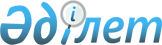 Қазақстан Республикасы Үкіметінің 2005 жылғы 26 тамыздағы N 884 қаулысына өзгерістер мен толықтырулар енгізу туралыҚазақстан Республикасы Үкіметінің 2006 жылғы 15 мамырдағы N 395 Қаулысы

      Қазақстан Республикасының Үкіметі  ҚАУЛЫ ЕТЕДІ: 

      1. » "Қазақстан Республикасының әлеуметтік-экономикалық дамуының 2006-2008 жылдарға арналған (екінші кезең) орта мерзімді жоспары туралы" Қазақстан Республикасы Үкіметінің 2005 жылғы 26 тамыздағы N 884  қаулысына  (Қазақстан Республикасының ПҮКЖ-ы, 2005 ж., N 33, 458-құжат) мынадай өзгерістер мен толықтырулар енгізілсін: 

      көрсетілген қаулымен бекітілген Қазақстан Республикасының әлеуметтік-экономикалық дамуының 2006-2008 жылдарға арналған орта мерзімді жоспарында: 

      "Қазақстан Республикасының әлеуметтік-экономикалық дамуының 2006-2008 жылдарға арналған негізгі бағыттары" деген І-бөлімде: 

      "Макроэкономикалық тұрақтылықты қамтамасыз ету" деген 4-тарауда: 

      "Макроэкономикалық саясат және 2006-2008 жылдарға арналған макроэкономикалық көрсеткіштердің болжамы" деген 1-параграфта: 

      "Қазақстан Республикасының 2005-2008 жылдарға арналған макроэкономикалық көрсеткіштерінің болжамы: деген кесте мынадай редакцияда жазылсын:       жиырма екінші абзацта: 

      "40-49" деген сандар»"53-55" деген сандармен ауыстырылсын; 

      "30-36,8" деген сандар»"42,4-44" деген сандармен ауыстырылсын; 

      жиырма үшінші абзацтағы "3,7" деген сандар»"6,7" деген сандармен ауыстырылсын; 

      жиырма бесінші абзацтағы "7,9" деген сандар "5" деген санмен ауыстырылсын; 

      "ЖІӨ-нің өндірістік құрылымы, %-бен", "Экономика салаларының үлесі, ЖІӨ-ге %-бен" және»"Соңғы тұтыну әдісі бойынша ЖІӨ-нің құрылымы, ЖІӨ-ге %-бен" деген диаграммалар алынып тасталсын; 

      жиырма алтыншы, жиырма жетінші, жиырма сегізінші, жиырма тоғызыншы абзацтар алынып тасталсын; 

      "Қаржылық тұрақтылықты қамтамасыз ету" деген 5-тарауда: 

      "Фискалдық саясат" деген 3-параграфта: 

      мынадай мазмұндағы абзацпен толықтырылсын: 

      "2006 жылғы 1 шілдеден бастап Қазақстан Республикасы Президентінің 2005 жылғы 1 қыркүйектегі N 1641  Жарлығымен  мақұлданған Қазақстан Республикасы Ұлттық қорының қаражатын қалыптастырудың және пайдаланудың орта мерзімді перспективаға арналған тұжырымдамасына сәйкес Ұлттық қор жаңа жұмыс істеу жүйесіне көшуді жүзеге асыратын болады."; 

      "Мемлекеттік және мемлекет кепілдік берген қарыз алу мен борышты басқару   саласындағы саясаты" деген кіші бөлімде: 

      бірінші абзацтағы»"екі" деген сөз алынып тасталсын; 

      бірінші абзацтан кейін мынадай мазмұндағы абзацпен толықтырылсын: 

      "мемлекеттік борышты басқару жөніндегі жүйені жетілдіру;"; 

      алтыншы абзацтан кейін мынадай мазмұндағы абзацтармен толықтырылсын: 

      "Үкіметтік қарыз алу, сондай-ақ қор нарығында тиісті бағдар белгілеу үшін айналыстағы мемлекеттік бағалы қағаздардың жеткілікті көлемін ұстап тұру мақсатында да пайдаланылады. Нақты жинақтау мақсатында үкіметтік қарыз алу саясаты бес жылдық перспективада кепілдік берілген борышты ескере отырып, Ұлттық қор активтерінің нарықтық құнына үкіметтік борыштың 50-70% арақатынасына қол жеткізуге бағдарланатын болады. 

      Бұдан басқа, Қазақстан Республикасының мемлекеттік борышын басқару жүйесі қайта қаралатын болады. Мониторинг мемлекеттік борыш бойынша ғана емес, мемлекеттің басым қатысуымен акционерлік қоғамдардың борыштық міндеттемелерін өзіне қамтитын барлық мемлекеттік сектордың борышы бойынша да жүргізілетін болады. 

      Мемлекеттік борышты басқару жүйесін жетілдіру жөніндегі шаралар кешенін қабылдау үшін Мемлекеттік борышты басқару жөнінде тұжырымдама әзірленетін болады. Тұжырымдамада борышты басқару стратегиясы, мемлекеттік борыш құрылымы мәселелері, сондай-ақ жергілікті атқарушы органдарының борыштық міндеттемелерін реттеу мәселелері мен мемборышты басқарудың ұйымдық негіздері өз көрінісін табады."; 

      мынадай мазмұндағы абзацпен толықтырылсын: 

      "Бұдан басқа, Ұлттық қор активтерінің елеулі қысқартуына жол бермеу мақсатында (бір жағынан Ұлттық қорда жинақтау жүзеге асырылғанда, ал екінші жағынан шамадан тыс үкіметтік қарыз алынады) бюджет тапшылығын үкіметтік қарыз алу есебінен қаржыландыру деңгейі бес жылдық кезең үшін орташа   жылдық мәнінде ЖІӨ-нің 1%-нан аспайтын мөлшерде шектелетін болады. Осылайша, бюджетке түсімдердің деңгейіне жағымсыз әсер ететін қолайсыз экономикалық конъюнктура кезеңінде бюджет тапшылығының көрсеткіші бес жылдық кезең үшін орташа мән шеңберінде ұлғаю жағына қайта қаралуы мүмкін."; 

      "Салық саясаты" деген кіші бөлімнің екінші абзацы алынып тасталсын; 

      "Адами капиталды дамыту" деген 8-тарауда: 

      "Халықты әлеуметтік қамсыздандыру" деген 6-параграф мынадай мазмұндағы абзацпен толықтырылсын: 

      "2006 жылғы 1 шілдеден бастап өңірлік әскери жанжалдарға қатысушылар мен халықтың кейбір басқа да санаттары үшін арнайы мемлекеттік жәрдемақылар мөлшері ұлғайтылады, сондай-ақ әлеуетті құрылымдар зейнеткерлеріне еңбек сіңірген жылдары үшін зейнетақы мөлшерін сараланған арттыру жүзеге асырылады."; 

      "Денсаулық сақтау" деген 7-параграф мынадай мазмұндағы абзацпен толықтырылсын: 

      "2006 жылдан бастап Астана қаласында медициналық кластер құру шеңберінде жаңа медициналық орталықтарды басқаруға көшбасшы шетелдік клиникалар мен госпитальдер тартылатын болады. Бұл бағыттағы пилоттық жоба - Ана мен баланың ұлттық ғылыми орталығы болады."; 

      көрсетілген қаулымен бекітілген "Қазақстан Республикасының әлеуметтік-экономикалық дамуының 2006-2008 жылдарға арналған мемлекеттік реттеуіштері" деген 2-бөлім осы қаулыға 1-қосымшаға сәйкес жаңа редакцияда жазылсын: 

      көрсетілген қаулымен мақұлданған»"Қазақстан Республикасының әлеуметтік-экономикалық дамуының 2006-2008 жылдарға арналған маңызды көрсеткіштерінің болжамы" деген 3-бөлім осы қаулыға 2-қосымшаға сәйкес жаңа редакцияда жазылсын; 

      көрсетілген қаулымен бекітілген»"2006-2008 жылдарға арналған қолданыстағы және әзірленетін мемлекеттік және салалық (секторалдық) бағдарламалардың тізбесі" деген 4-бөлім мынадай мазмұндағы реттік нөмірі 30-1-жолмен толықтырылсын: 

"30-1    3  Теңіз көлігін дамытудың 2006-2012   2006-     ККМ 

            жылдарға арналған бағдарламасы      2012 жж 

            (Қазақстан Республикасы Үкіметінің  

            2006 жылғы 31 наурыздағы N 222 

            қаулысына сәйкес әзірленеді)     «                  "; 

      8-бағанда: 

      "Мемлекеттік орган бойынша жиыны:" деген жолдағы»"5" деген сан»"6" деген санмен ауыстырылсын; 

      "салалық бағдарламалар" деген жолдағы»"5" деген сан "6" деген санмен ауыстырылсын; 

      "- олардың ішінде әзірленетіндері" деген жолдағы»"1" деген сан»"2"»деген санмен ауыстырылсын; 

      "Бағдарламалар бойынша жиыны:" деген жолдағы»"93" деген сандар "94" деген сандармен ауыстырылсын; 

      "- салалық" деген жолдағы "63" деген сандар»"64" деген сандармен ауыстырылсын; 

      "Әзірленетін бағдарламалар:" деген жолдағы»"21" деген сандар "22" деген сандармен ауыстырылсын; 

      "салалық бағдарламалар"»деген жолдағы "13" деген сандар "14" деген сандармен ауыстырылсын. 

         2.   Осы қаулы қол қойылған күнінен бастап қолданысқа енгізіледі.        Қазақстан Республикасының 

      Премьер-Министрі                                           Қазақстан Республикасы 

                                               Үкіметінің 

                                         2006 жылғы»15 мамырдағы 

                                         N 395 қаулысына 1-қосымша 

  

                                           Қазақстан Республикасы 

                                                 Үкіметінің 

                                          2005 жылғы»26»тамыздағы 

                                              N 884 қаулысымен 

                                                    бекітілген  2-бөлім. Қазақстан Республикасының әлеуметтік-экономикалық 

дамуының 2006-2008 жылдарға арналған мемлекеттік реттеуіштері * - Базалық зейнетақы төлемі 2005 жылғы 1 шілдеден бастап енгізілді 

**  - шетелдік жұмыс күшін тартуға квота болжамы көшіп келген еңбекшілерді есепке ала отырып, Қазақстан Республикасының экономикалық белсенді халқы санының %-ы ретінде есептеледі 

ескертпе: 

      Қазақстан Республикасының Кеден кодексіне сәйкес тауарлар мен қызметтер импортына кедендік тарифтердің өзгеруі қажеттілігіне қарай Қазақстан Республикасы Үкіметінің қаулыларымен бекітіледі; 

      өнімдер (жұмыстар) өндіруге арналған стандарттар»"Техникалық реттеу туралы" Қазақстан Республикасы Заңының  21-бабының  1-тармағына сәйкес техникалық реттеу және метрология саласындағы уәкілетті орган белгілеген тәртіпке сәйкес бекітіледі.   Табиғи монополиялар субъектілерінің реттелетін қызметтеріне 

    (тауарларына, жұмыстарына) бағалардың және тарифтердің 

       шекті өсуінің 2006-2008 жылдарға арналған болжамы                                              Қазақстан   Республикасы 

                                                   Үкіметінің 

                                             2006 жылғы»15 мамырдағы 

                                                  N 395 қаулысына 

                                                         2-қосымша                                               Қазақстан Республикасы 

                                                      Үкіметінің 

                                              2005 жылғы»26»тамыздағы 

                                                   N 884 қаулысымен 

                                                         мақұлданған      3-бөлім. Қазақстан Республикасының әлеуметтік-экономикалық 

             дамуының   2006-2008 жылдарға арналған маңызды 

                     көрсеткіштерінің болжамы 
					© 2012. Қазақстан Республикасы Әділет министрлігінің «Қазақстан Республикасының Заңнама және құқықтық ақпарат институты» ШЖҚ РМК
				Көрсеткіштер 
2005  есеп 
Болжам 
2006 
2007 
2008 
ЖІӨ, млрд. теңге 7457,1 8725 9988 11459 Өткен жылға %-бен ЖІӨ-нің нақты өзгеруі 109,5 108,3 108,3 108,9 ЖІӨ, млрд. АҚШ долл. ресми бағам бойынша 56,1 68,7 78,6 90,2 ЖІӨ, млрд. АҚШ долл. сатып алу қабілетінің шамасы (САҚШ) бойынша 160,7 173,9 194,2 218,1 Халықтың жан басына шаққандағы ЖІӨ, АҚШ долл. ресми бағам бойынша 3703 4486 5092 5799 Халықтың жан басына шаққандағы ЖІӨ, АҚШ долл. САҚШ бойынша 10619 11358 12571 14018 Тұтыну бағалары индексі (жылға орташа алғанда), %-бен 7,6 5,7-7,6 5-7 5-7 Ақша базасы, млрд. теңге 663 939 1184 1416 Ақша массасы, млрд. теңге 2065 2789 3561 4413 Экономиканы монеталандыру деңгейі, % 271 32 35,7 38,5 Тауарлар экспорты, млрд. АҚШ долл. (ФОБ) 28,2 29,4 29,9 31,2 Тауарлар импорты, млрд. АҚШ долл. (ФОБ) 17,9 21 23,4 26 Негізгі капиталға инвестициялар, млрд. теңге 2205,2 2602,1 2992,5 3411,4 өткен жылға %-бен 122,2 118 115 114  

  

936,2 Ауыл шаруашылығының жалпы өнімінің көлемі, млрд. теңге 763,2 806,3 866,5 114  

  

936,2 өткен жылға %-бен 107,3 102 102,2 103 Өнеркәсіптік өнім көлемі, млрд. теңге 5124,1 5806,3 6512 7382,3 өткен жылға %-бен 104,6 104 104,2 106,7 Мұнай мен газ конденсатын өндіру, млн. тонна 61,9 62,5 64 70 Мұнайдың әлемдік бағасы (Вrеnt қоспасы), бір баррель үшін АҚШ доллары 54,4 55 54 53 Мұнайдың экспорттық бағасы, бір баррель үшін АҚШ доллары 45,2 44 43,2 42,4 Атауы 
2005 ж. есеп 
Болжам 
2006 ж. 
2007 ж. 
2008 ж. 
01.07 дейін 
01.07 бастап 
Ең төменгі жалақы мөлшері, теңге 7000 9200 9200 9752 10337 Базалық зейнетақы төлемінің мөлшері, теңге* 3000 3000 3000 3000 3180 Ең төменгі зейнетақы мөлшері, теңге 6200 6200 6700 7236 7815 Ең төменгі күнкөріс деңгейі, теңге 6014 6014 7945 8422 8927 Айлық есептік көрсеткіш, теңге 971 971 1030 1092 1158 Жұмыс күшінің импортына квота (Қазақстан Республикасының 

шекара маңындағы 

облыстарында 

ауыл шаруашылығы 

жұмыстарында еңбек 

қызметін жүзеге 

асыру үшін тартылатын көшіп 

келген еңбекшілерді 

есепке ала отырып), 

%-бен** 0,45 0,45 0,70 0,70 0,70  N   

  

Мемлекеттік реттеуіштер 2005 ж. 

желтоқ- 

сан 

2004 ж. 

желтоқ- 

санға, 

%, бағалау 2006 ж. 

желтоқсан 

 2005 ж. 

желтоқ- 

санға, 

%, болжам 2007 ж. 

желтоқсан 

2006 ж.  

желтоқ- 

санға, 

%, болжам 2008 ж. 

желтоқсан 

2007 ж. 

желтоқ- 

санға, %, 

болжам 1 Электр энергиясын өңірлік деңгейдегі электр желілері арқылы беру 126,6 138 105,4 111,3 2 Электр энергиясын өңіраралық деңгейдегі электр желілері арқылы беру 108,9 108,4 109,3 112,5 3 

  

  

 

 

    4 Электр энергиясын желіге жіберуді және тұтынуды техникалық 

диспетчерлендіру 109,5 119,3 108,2 110,9 3 

  

  

 

 

    4 Газды және (немесе) газ конденсатын тасымалдау: таратушы құбырлар арқылы 102,7 103,4 112,5 106,9 5 Мұнайды магистральды құбырлар арқылы тасымалдау 100 100 100 100 6 Жылу энергиясын өндіру, беру және (немесе) тарату 102 115 112 108 7 Су шаруашылығы жүйесінің қызметтері: 

магистральды құбырлар және (немесе) арналар арқылы су беру 

таратушы құбырлар арқылы су беру   

  

  

  

105,1 

103,1   

  

  

  

125,3 119,3   

  

  

  

102,7 

115   

  

  

  

101,2 

110 8 Ағынды суларды ағызу 104,9 119,2 115 110 9 Порттардың қызметтері 100 100 100 100 10 Әуежайлардың қызметтері: әуе кемесінің ұшуын және қонуын (қабылдау және шығару) қамтамасыз ету жөніндегі қызметтер авиациялық қауіпсіздікті қамтамасыз ету жөніндегі қызметтер 100,7 

 

 

 

 

 

          102,1 101,5  

 

 

 

 

 

          104,7 101,3  

 

 

 

 

 

          104,1 101,2  

 

 

 

 

 

          103,5 11 Почта байланысының жалпыға қол жетімді қызметтері: 

жай хат жіберу 

жай карточка жіберу 

жай бандероль жіберу   

102 

102 

102   

102 

102 

102   

102 

102 

102   

102 

102 

102   Көрсеткіштер 2004 ж. 

есеп 2005 ж. 

есеп болжам болжам болжам 2006 ж. 

2005 

ж-ға 

%-бен 2008 ж. 

2005 

ж-ға 

%-бен   Көрсеткіштер 2004 ж. 

есеп 2005 ж. 

есеп 2006ж. 2007ж. 2008ж. 2006 ж. 

2005 

ж-ға 

%-бен 2008 ж. 

2005 

ж-ға 

%-бен Әлеуметтік-демографиялық көрсеткіштер Әлеуметтік-демографиялық көрсеткіштер Әлеуметтік-демографиялық көрсеткіштер Әлеуметтік-демографиялық көрсеткіштер Әлеуметтік-демографиялық көрсеткіштер Әлеуметтік-демографиялық көрсеткіштер Әлеуметтік-демографиялық көрсеткіштер Әлеуметтік-демографиялық көрсеткіштер Халықтың жалпы саны, мың адам 15012,7 15146,2 15314,2 15446,5 15588,6 101,1 102,9 Экономикада жұмыспен қамтылғандардың саны, мың адам 7148,4 7244,2 7468,7 7593,1 7729,3 103,1 106,7 Зейнеткерлердің саны (орташа жылдық), мың адам 1647,2 1637 1622,6 1621,5 1620,9 99,1 99 Зейнетақының орташа айлық мөлшері, теңге 8571 9142 10063 11077 11963 110,1 130,9 Базалық зейнетақы төлемінің орташа айлық мөлшері, теңге 3000 3000 3000 3180 100 106 Нақты жалақы, өткен жылға %-бен 114,6 112 108 112,1 107,9 130,6 Көрсеткіштер 2004 ж. 

есеп 2005 ж. 

есеп болжам болжам болжам 2008 ж. 

2005 

ж-ға 

%-бен Көрсеткіштер 2004 ж. 

есеп 2005 ж. 

есеп 2006ж. 2007ж. 2008ж. 2008 ж. 

2005 

ж-ға 

%-бен Маңызды макроэкономикалық көрсеткіштер Маңызды макроэкономикалық көрсеткіштер Маңызды макроэкономикалық көрсеткіштер Маңызды макроэкономикалық көрсеткіштер Маңызды макроэкономикалық көрсеткіштер Маңызды макроэкономикалық көрсеткіштер Маңызды макроэкономикалық көрсеткіштер Жалпы ішкі өнім, млрд. теңге 5870 7457,1 8725 9988 11459 Өткен жылға %-бен нақты өзгеруі 109,6 109,5 108,3 108,3 108,9 127,7 Халықтың жан басына шаққандағы ЖІӨ, АҚШ долл. 2877 3703 4486 5092 5799 156,6 ЖІӨ-нің салалық құрылымы, % 100 100 100 100 100 100 Тауарлар өндіру оның ішінде: өнеркәсіп 

ауыл шаруашылығы 

құрылыс 44,9 

  

  

31,1 

7,9 

5,9 44,1   

30,2 

6,5 

7,4 43,4 

  29,5 

6,3 

7,6 43,2 

  

  

29,3 

6,1 

7,8 42,9 

  

  

29,0 

6,0 

7,9 Қызметтер өндіру 50,6 52,2 52,6 52,8 53,1 Таза салықтар 6,2 5,9  6   6   6   Қаржылық делдалдық  қызметтері  -1,8  -2,2   -2   -2   -2   Кірістер құру әдісімен ЖІӨ, %   100 100   100   100   100   Қызметкерлерге еңбекақы төлеу 37,9 34,2 34,3 34,5 34,7 Өндіріс пен импортқа салынатын таза салықтар, оның ішінде: 10,3 8,9 8,8 8,9 8,1 өнімдер мен импортқа салынатын салықтар 8,3 6,8 6,8 6,7 6,5 өндіріске салынатын басқа да салықтар  2 2,1 2,0 2,2 1,6 Өндіріс пен импортқа субсидиялар (-) 0,1 0 0 0 0 Жалпы пайда және жалпы аралас кіріс, оның ішінде: 57,2 56,9 56,9 56,6 57,2 негізгі капиталды тұтыну 15,9 16,2 16,5 16,1 16 таза пайда және таза аралас кіріс 41,3 40,7 40,4 40,5 41,2 Түпкі пайдалану 

әдісімен ЖІӨ, % 100 100 100 100 100 Түпкі тұтынуға арналған шығыстары 

үй шаруашылық- 

тары 

мемлекеттік басқару органдары 

үй шаруашылық- 

тарына қызмет көрсететін коммерциялық емес ұйымдар 64,7 

  

  

51,7 

  

11,5 

  

  

1,5 63,1 

  

  

50,3 

  

11,5 

  

  

1,3 69,8 

  

  

55,4 

  

12,7 

  

  

1,7 70,4 

  

  

55,9 

  

12,7 

  

  

1,8 70,3 

  

  

56 

  

12,8 

  

  

1,5 Жалпы жинақтар 

негізгі капиталды жинақтау 26,6 

25,4 27,7 

25,1 24,9 

22,9 24,9 

23 

  25,8 

23,5 материалдық  айналым құралдары 

запастарының өзгеруі 1,2 2,6 2 1,9 2,3 Тауарлар мен қызметтердің таза экспорты 9 9,2 5,3 4,7 3,9 Ақша базасы, млрд. теңге 

өткен жылға %-бен 578 

  

182 663 

  

114,7 939 

  

141,6 1184 

  

126,1 1416 

  

119,6 214 Ақша массасы, 

млрд. теңге өткен жылға %-бен 1650 

  

170 2065 125,2 2789 

  

135,1 3561 

  

127,7 4413 

  

123,9 214 Экономиканы монеталандыру деңгейі, %   28,1  27,7   32,0   35,7   38,5   Ұлттық Банктің жыл соңындағы қайта қаржылан- 

дырудың ресми ставкасы жыл соңында 7 8 8 7,5 7,5 Банк жүйесіндегі 

резиденттердің депозиттері, млрд.теңге 1271 1654 2228 2830 3525 213,1 Экономикадағы банктердің кредиттері, млрд.теңге 1484 2592 3676 4782 6028 232,6 Тұтыну бағаларының индексі, %-бен бір жылға орташа 6,9 7,6 5,7-7,6 5-7 5-7 Мемлекеттік бюджеттің тапшылығы ЖІӨ-ге %-бен -0,3 0,6 -1,4 -1,0 -0,5 Негізгі капиталға инвестициялар, млрд. теңге 1530,6 2205,2 2602,1 2992,5 3411,4 Өткен жылға %-бен нақты өзгеруі 110,6 122,2 118 115 114 154,7 Тауарлар экспорты (ФОБ), млрд. АҚШ долл. 

Өткен жылға %-бен 20,5   

153,7 28,2 

  

  

137,5 29,4 

  

  

104,3 29,9 

  

  

101,5 31,2 

  

  

104,7 Тауарлар импорты (ФОБ), млрд. АҚШ долл. 

Өткен жылға %-бен 13,8 

  

  

147,6 17,9 

  

  

129,9 21 

  

  

117,0 23,4 

  

  

111,7 26 

  

  

110,8 Өнеркәсіп өнімінің (жұмыстарының, қызметтерінің) көлемі, млрд.теңге 3733,8 5124,1 5806,3 6512 7382,3 Өткен жылға %-бен нақты өзгеруі 110,1 104,6 104 104,2 106,7 115,6 Ауыл шаруашылы- 

ғының жалпы өнімі, млрд.теңге 

Өткен жылға %-бен нақты өзгеруі 694,7 

  

  

  

100,1 763,2 

  

  

  

107,3 806,3 

  

  

  

102 866,5 

  

  

  

102,2 936,2 

  

  

  

103   

  

  

  

107,4 Құрылыс, млрд.теңге Өткен жылға %-бен нақты өзгеруі 527,8 

  

117,9 743,6 

  

134,1 940,7 

  

115 1168,9 

  

112 1426,6 

  

110   

  

142 Көлік қызметтері, млрд. теңге 

Өткен жылға %-бен нақты өзгеруі 1183,5 

  

  

109,5 1377,3 

  

  

107 1564,4 

  

  

106,5 1786,3 

  

  

107 2060,6 

  

  

108   

  

  

123,1 Байланыс, млрд.теңге 

Өткен жылға %-бен нақты өзгеруі 168,7 

  

129 216,7 

  

127,7 277,6 

  

122 352,2 

  

122 439,6 

  

120   

  

179 Сауда, млрд.теңге 

Өткен жылға %-бен нақты өзгеруі 1113,8 

  

110,4 1669,6 109,3 

  1956,2 

  

109,5 2274,7 

  

109,7 2652,3 

  

110   

  

132,1 